2018年全国职业院校评估自评报告根据《省人民政府教育督导室 省教育厅关于做好2018年职业院校评估工作的通知》要求，按照国务院教育督导委员会办公室统一安排，湖北幼儿师范高等专科学校（简称：湖北幼专）于2018年5月8日开始组织开展了职业院校评估工作，于2018年7月15日完成了平台数据信息填报及校长、教师、学生问卷，并通过审核。按照国务院教育督导委员会办公室、湖北省教育厅职成处相关要求，围绕《国务院教育督导委员会办公室关于印发<高等职业院校适应社会需求能力评估暂行办法>的通知》（国教督办[2016]3号）中评估指标涉及的内容，学校形成如下2018年职业院校评估自评报告。一、学校概况湖北幼儿师范高等专科学校是湖北省教育厅直属的全日制普通高等专科学校。学校始建于1951年，是新中国第一所幼儿师范学校，是湖北省唯一的一所幼儿师范高等专科学校，承担着湖北省幼教新师资的培养和在职幼儿教师培训的双重任务，是湖北省培养学前教育师资的教学科研中心。湖北省幼儿教师培训中心挂靠学校，实行“一套班子、两块牌子”，是承担全省幼儿园园长和教师培训的组织协调、业务指导、示范培训、信息交流等工作的专门机构，是湖北省教育厅指定的湖北省幼儿园园长任职资格培训的唯一机构。中心自成立以来，举办各级各类培训项目近200期，为全省乃至全国幼教领域培训幼儿园园长、教师、保育员、育婴师数万人，为我省幼儿教师队伍专业化发展做出了重要贡献。学校附属幼儿园“湖北省实验幼儿园”，溯源于清末湖广总督张之洞1903年倡导创办的“湖北幼稚园”，是中国历史上第一所公立幼稚园，被誉为“百年幼教基石”而载入史册。现已发展成省、市两级示范园，是湖北幼专实习基地、湖北省幼儿教师培训中心师资培训基地，更是湖北省幼儿教育对外展示的窗口。学校拥有三个校区，葛店校区（554亩）位于武汉光谷东侧的葛店经济开发区，汤逊湖校区（100亩）位于武汉江夏庙山开发区华泰路，附属湖北省实验幼儿园（24亩）位于武汉市武昌区紫阳东路。现有教职工365人，其中专任教师256人，硕士研究生及以上学历131人。专任教师中，教授2人，副教授54人，高级讲师47人；省级专家2人，特级教师6人。获国家荣誉称号12人，省级荣誉称号67人；获国家奖励青年音乐家1人，曾宪梓奖3人，享受政府专项津贴2人。学校有五年一贯制大专（招收应届初中毕业生）和三年制大专（普通高考招录的应届高中毕业生），现有在校学生6391（含中招2004人）人，开设了学前教育、音乐教育、舞蹈教育、美术教育、英语教育、旅游英语、环艺设计、音乐制作、特殊教育、早期教育、体育教育和播音与主持等十二个专业。专业建设以“学前教育专业为主体，以艺术设计类与文化创意类专业为两翼，全力打造具有鲜明幼教行业特色的专业群”。毕业生分布全国各地，深受用人单位的好评。学校以“人本化、精细化、国际化”为方向，培养“品优行雅、仁爱乐教、一专多能”的高素质技术技能人才，构建职前和职后一体的幼儿教师教育体系，致力建设成为“湖北引领、国内一流、国际融合”的现代幼儿师范高等专科学校。二、数据信息（一）高等职业院校基本情况表表1.1高等职业院校基本情况表（二）高等职业院校师生情况表表1.2高等职业院校师生情况表（三）高等职业院校专业情况表表1.3高等职业院校专业情况表三、分项报告（一）办学基础能力1.年生均财政拨款水平表2.1年生均财政拨款表2.1数据表明，近三年来国家财政性教育经费投入逐年增加，湖北省政府密集出台《湖北省人民政府关于进一步推进职业教育发展的意见》等一系列深化教育改革的政策文件，教育经费投入得到有效保障和大幅提升，教育制度体系进一步完善。学校属于省属公办性质，目前正处在发展的“爬坡上坎”关键期，全校上下正凝神聚气推动内涵建设和发展。希望从国家和湖北省政府层面上能够加大对学校的财政投入，提高生均补助，以促进学校更好、更快的发展，以适应湖北幼教行业发展的需求，更好的解决学前教育发展不平衡不充分的问题，更好的服务于湖北经济社会的发展。2.生均教学、科研仪器设备值表2.2生均教学、科研仪器设备值表2.2数据表明，学校重视教学、科研仪器设备的建设，逐年加大对教学、科研仪器设备的投入，2016年与2015年基本持平，2017年较2016年增长了9.05%，基本符合教育部规定的年新增教学、科研仪器设备10%的合格标准。3.其他生均指标表2.3 其他生均指标表2.3数据表明，学校生均占地面积为70.76平方米/生，超过教育部基本办学条件合格标准；教学科研及辅助、行政办公用房面积为15.68平方米/生，符合教育部基本办学条件合格标准；教学用终端（计算机）数7.04台/百人，离教育部基本办学条件合格标准还有一定差距。（二）“双师”队伍建设教师队伍是实现学校科学发展、持续发展的动力和基础，学校历来重视教师队伍建设，建立和完善人才引进、教师培训、教师挂职锻炼等一系列制度，使学校师资队伍建设得到加强，师资队伍整体水平得到全面提升。优秀青年教师跟岗访学。青年教师队伍的质量，是影响学校教育质量的重要因素。学校鼓励青年教师进行学历提升和专项能力的进修学习，参与以提高科研和专业教学能力为目的的各类培训，到企业（行业）一线锻炼，以优化青年教师队伍的学历结构，提高青年教师的业务能力。双师型教师专业技能培训。学校根据《双师型教师培训方案》，每年选派教师到一线实习，加强教师的职业体验和提升他们的双师素质，促进骨干教师队伍建设和业务水平的整体提高。2016-2017学年，我校先后共选派68名教师到学校实习基地进行分散实践或集中顶岗锻炼。专业带头人领军能力研修。每年都挑选部分学术水平高、专业教学能力强的教师作为专业带头人的候选人到重点高校考察和培训学习，开阔视野，吸收专业前沿理论和方法，提高综合素养。为了打造高素质专业教师队伍，在2016-2017学年，我校组织教师外出考察和学习52人次，学习丰富的管理经验，更新专业教师教育理念。先后派往的学校华中师大、美国莫斯大学、澳大利亚昆士兰科技大学等。经过培养，学校目前双师教师占比为62%。（三）专业人才培养1.专业设置情况    学校围绕湖北省学前教育事业发展规划和幼教行业人才需求，坚持育人为本，“办人民满意的教育”，适应学前教育事业和区域经济发展要求，“以服务为宗旨，以就业为导向，走产学研结合发展道路”。积极优化专业结构，基本形成了以“学前教育专业为主体，以艺术设计类与文化创意类专业为两翼，具有鲜明幼教行业特色的专业群”。表2.4各系开设专业一览表图1.1 各专业人数分布情况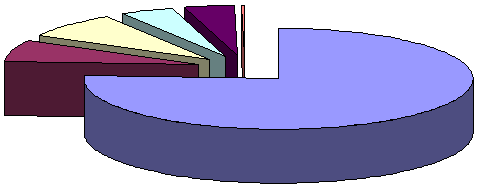 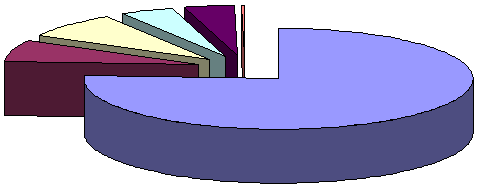 图1.1表明，学校在开设专业中，在校生人数较多的专业为学前教育专业，符合学校办学定位。同时，学校将对个别社会需求旺盛，但生源不理想的专业进行调研，优化专业设置，主动适应行业、企业及社会对专业技能人才的需求。2.课程设置情况学校始终将立德树人放在首位，密切关注幼教行业新动态、新理论、新思想、新发展。定期组织专业带头人以及课程负责人深入幼儿园和各级各类幼儿教育机构调研，有计划地组织教师到园所锻炼，按照“职业岗位-技能要求-能力标准-课程标准-课程内容-教学方法和手段-教学效果评价”的思路制（修）订课程标准并不断优化。一是将“三观”教育与素质教育课程结合，以提升学生思想道德修养、人文素养和综合职业能力为目标，全面提高人才培养质量；二是将幼儿教师专业标准与专业课程相对接，为提升学生职业技能水平。2017年，学校组织开展课程标准修订、汇编工作，共计编写、修订课程标准30门，组织教材编写40套（册），启动19精品在线开放课程建设。表2.5 课程设置情况对照表表2.5表明，学校不断探索师范教育和现代职业教育特点，根据行业发展需求，岗位技能需求积极调整课程设置，在实践条件不断改善的基础上，增加了实习实训课程比重。B类课程和C类课程门数占总课程门数的65.63%，使课程教学内容更适用于职业岗位能力需求，使学生职业技能进一步增强。3.实践教学基地建设情况（1）校内实训基地基本情况近几年，学校先后投入1000余万元，加大校内实训基地建设，建成了学前教育类、艺术教育类两大实训中心，下设专业实训室40个，总面积15371平方米，实训设备1500台（套），确保了实践教学的实施。 （2）校外实习基地基本情况学校发挥办学优势，深度推进校企合作，除与湖北省军区幼儿园、武汉市市直机关永红幼儿园，湖北省直属机关第一幼儿园、湖北省直属机关第二幼儿园、武汉市实验幼儿园、武汉市直属机关育才幼儿园、湖北省直属机关第三幼儿园、湖北省商务厅幼儿园、华中科技大学附属幼儿园、武汉市直属机关曙光幼儿园、孝感市孝南区直机关幼儿园、汉川市直机关幼儿园、仙桃市育才幼儿园等建立紧密合作关系外，还与武昌区妇幼保健院、武汉麟洁特殊儿童之家、武汉蝴蝶园儿童之家、武汉乐鼎文化传媒有限公司、武汉童魁盟文化艺术培训学校、武汉“几古的家”文化产业有限公司等多家组织与机构缔结合作关系，签订合作协议。目前学校跟65家幼儿园和机构共建校外实习实训基地，年均接受学生实习实训3670人/次，确保了各专业学生实习的需要。       4.学生发展（1）毕业生获得职业资格证书情况表2.6毕业生获得职业资格证书情况表表2.6表明，学校非常重视学生核心技能培训，大力推行“双证书”人才培养模式，将核心专业技能培养和幼儿教师岗位标准紧密结合。根据幼儿教师资格证考试改革试点工作，在人才培养方案中及时调整教学内容和课程体系，在有专业匹配性职业资格证书的专业中，规定学生必考一种与专业匹配的职业资格或专业技能等级证书，。学生在毕业时，除获取《普通高等学校毕业证书》外，还结合本专业实际考取《幼儿教师资格证》、《育婴师职业资格证》、《心理健康师资格证》等国家职业资格证书，提高就业竞争力。今后，学校将结合学生职业需求，进一步引导和督促学生考取职业资格证书，以提升学生的专业技能水平。（2）毕业生就业情况表2.7  毕业生就业情况表表2.7表明，学校各专业毕业生平均就业率达到95%以上，部分专业达到100%就业，说明学校专业设置、人才培养模式是能够适应幼教行业的用人需求，学校毕业生以良好的教师素养、过硬的专业技能赢得用人单位的好评。（五）社会服务能力1.发挥职能，全省培训建功业学校是湖北省学前教育教师培训中心所在地，承担全省幼儿园园长和教师培训的组织协调、业务指导、示范培训、信息交流等工作，是湖北省教育厅指定的湖北省幼儿园园长任职资格培训的唯一机构。 （1）发挥优势，凸显职能，“国培”、“省培”担重任。幼教培训中心在省教育厅的直接领导下，肩负着全省幼儿教师培训的“国培”、“省培”项目规划和申报任务，同时还承担着落实全省幼儿教师“国培”、“省培”的培训任务。2017年承办了幼教专家巡回讲学项目，共培训教师4699人；举办“影子指导教师培训班”，共培训保育员176人；培训园长1351、培训骨干教师144人。（2）着眼需求，服务社会，资格培训结硕果。根据《全国幼儿园园长任职资格职责和岗位要求》（教人[1996]10号）《关于开展幼儿园园长岗位培训工作的意见》（教人[1996]11号）和《教育部关于进一步加强中小学校长培训工作的意见》（教师[2013]11号）文件要求，学校承担全省幼儿园园长任职资格培训。2017年，共举办四期培训班，培训1351人。其中，第55期199人，第56期562人，第57期320人，乡村教学园长培训班270人。（3）回报社会，展示特长，送教下乡赢得好评。在全省范围内开展教师技能培训工作，送教10多个县，培训教师近2000人次，通过专家引领，名师示范，专家与学员的现场互动等形式，圆满完成各项任务。2. 利用平台，带领全省研幼教学校是湖北省学前教育研究会理事长单位， 2017年组织完成：1）中国学前教育研究会会员申报、评定工作，全省申报国家会员2010人;2）中国学前教育研究会国家十三五课题申报、立项工作，全省申报国家课题55项;3）湖北省学前教育研究会会员申报、评定工作，全省申报省级会员2600余人;4）湖北省学前教育研究会十三五课题申报、立项工作，全省申报省级课题125项;5）湖北省省级示范园联盟召开五大领域的专题研讨活动等。3.贡献专长，指导社会办教育业务主导型办园。学校以附属幼儿园湖北省实验幼儿园为依托，举办了湖北省实验幼儿园藏龙岛分园和湖北省实验幼儿园金域天下园。一方面优先发挥湖北省实验幼儿园“百年幼教”品牌，为社会提供优质教育资源，另一方面也为学校提供优质实习实训资源。技术辐射型办园。充分利用学校的专业特长，发挥专业优势，对社区幼儿园进行技术指导与规划管理，形成教育理念先进、园所管理科学、幼儿和谐发展、社会满意度高的幼儿教育机构群。4.深化校企合作，助推行业发展实习基地是落实职业技能教育的重要保障。根据《湖北幼儿师范高等专科学校实习基地建设管理办法》，共建校外实习基地65个（新建），合作型实习场所23个。学校坚持工学结合。学校重视实习实训基地在学校教学中的作用，积极探索企业参与学校教学建设的途径和方法，充分利用好学校专业理论领先、企业实践能力突出两个优势，建立了“依托行业、校企合作、优势互补、资源共享、互动共赢” 的产学研校企合作机制，全面推进“合作办学、合作育人、合作就业、合作发展”。每个专业均成立了有企业资深专业人士参与的专业建设委员会，形成了人才培养方案共同制定、课程和教学资源共同开发、专业教学团队共同打造、实习实训基地共同建设、人才培养质量共同监控、就业工作共同推进的良好局面。实现专业共建，资源共享。学校邀请行业专家全方位参与专业建设和改革。行业专家和学校专业教师一起进行专业调研，分析专业能力要求，制定人才培养的目标和方案，探索和改革人才培养的模式，按照技能应用型人才的成长规律，把专业与职业岗位对接、专业课程内容与职业标准对接、教学过程与实践过程对接、学历证书与职业资格证书对接、职业教育与终身学习对接，加强实践环节和职业技能和素养培养，使学生在充分掌握行业需要的知识与能力基础上，熟悉职业工作的内容、过程和职业发展，更加主动地适应社会和企业的需求。资源共用,互利互惠。为了最大化利用学校与基地的资源，学校向基地提供专业指导教师、馆藏图书等，吸收幼儿园教师参与科研，根据幼儿园的需要进行针对性的教育改革；幼儿园则按照学校的需要提供实践场地，与学校共同进行专业建设，接收学生到幼儿园观摩、实习实训，并派遣专人对学生进行管理和指导，双方资源互相开放，密切合作，互利双赢。实现教育共抓，教学共管。双方互为对方的人才培养基地，共同实施人才培养。学校改进人才培养模式，充分利用幼儿园环境优势和教师实践经验优势，把幼儿园作为人才培养的实践教学基地；幼儿园充分利用学校理论教学和科研的优势，把学校作为幼儿园教师队伍素质提高的基地。如我校学前教育学生到幼儿园进行多阶段的观摩学习和见习，接受幼儿园教师的指导，同时把见习遇到的问题带回学校进行研究，在锻炼学生的思考、创新和解决问题能力的同时，培养了学生的应用能力；与此同时，幼儿园教师在学校接受培训，学习先进的教育理念与理论知识，有针对性地进行研修学习，迅速成长为幼儿园的业务骨干。幼儿园和学校对学生的培养、幼儿教师的培训交叉进行、互相配合，融合双方的力量共同完成学前教育人才的培养。人才培养的力度与质量显著提高。5.扩大国际间合作，引领“走出去”文化交流战略（1）国际合作，二十年后结硕果。1991年学校与澳大利亚昆士兰科技大学学前教育学院签署了“两校学术交流与合作协议书”，双方就幼教领域里的幼儿艺术教育、语言发展教育、美术教育等课题进行了广泛深入的交流和研究。其中1995年双方组织的“中澳儿童艺术作品交流画作”成为亮点被永久保留，并在多次中澳文化交流时展出。2016年8月原湖北省委书记李鸿忠率团出访澳大利亚时，学校作为代表文化交流中一个项目的承办方，随团前往。李鸿忠书记参观了我校参与的项目：《同一个太阳，同一个梦想》中国湖北——澳大利亚昆士兰儿童艺术交流画作20周年纪念展览，这一成果被中国驻昆士兰州总领事评价为中国与澳大利亚过去二十年中最为成功，最有影响的文化教育交流活动的典范。访问团和上世纪90年代来华支教的芭芭拉女士与当年参与艺术交流的中澳青年进行了交流。芭芭拉博士作为我校文化交流合作的澳方代表，为中澳文化交流做出了卓越贡献，2016年被湖北省政府授予外籍专家“编钟奖”。（2）对外培训，文化交流互促进。我校与澳大利亚昆士兰科技大学教育学院、挪威东南大学学院教育签订了校际学术交流合作协议，每年互派师生实习培训，推动我校国际交流与合作，打造具有国际视野、国际意识和国际交流能力的师资队伍，提升中职以上教师的学术水平和教学科研能力，培养一批具有较强教学改革和教育科研能力的学科带头人。2015年5月，2016年9月，2017年10月，挪威东南大学先后组织三批共55名学前教育专业的学员来我校进修，学员参与湖北省实验幼儿园的教育活动培训、参加了学校学术交流活动与联欢活动。在这项交流中，双方就学前教育理念进行了碰撞、教育技能进行了交流、增长了学术见识、深化了两国友谊。2017年11月，我校首批6名教师赴澳大利亚昆士兰科技大学进行为期21天的短期培训。四、存在问题及努力方向在自查自评过程中，学校也清醒地认识到在适应社会需求能力还存在一些问题，需要今后在三个方面继续努力：1.加快“双师队伍”建设师资队伍建设还需继续坚持不懈地抓紧抓好，专业带头人、骨干教师、双师型教师的培养还需要加大力度推进。“百年大计,教育为本,教育大计,教师为本”,学校一直致力于师资队伍建设，但“双师型”教师的不足，直接影响了学校的快速发展。学校将着力实施教师队伍培养的“四大工程”，加强政策性引导，加紧“双师型”人才的引进力度，加大校本教师培训，提高教师专业化水平。 2.加速专业布局优化目前学校专业布局不平衡，学前专业的总量过大，学校将围绕全省高职院校今后五年重点发展的专业群建设规划和服务省市经济社会发展需要，优化专业布局，围绕“一体两协同”专业群，调整优化专业设置，充分发挥专业群的聚集效应，以专业群建设带动教育资源优化配置，使学校进一步提高为地方经济服务的作用。3.加大智能校园建设学校智能校园的基础设施建设很快，但其使用效率、应用效果与预期仍存在较大的差距，教学、科研、管理等方法远远没有达到智能化程度。学校将通过加大智能校园建设，营造智能化的教学、科研、管理环境，构建智能资源与平台，促进教学与学习方式的灵活性与多样化。并通过智能校园建设深化学校内涵发展,转变与创新教学观念，推进教育改革与建设，提升人才培养质量和为全省幼教行业服务的能力，提高幼教人才的智能素养与水平，为全省学前教育发展提供智能化资源和服务支撑。  通过2018职业院校评估，学校清醒的认识到在办学基础能力、“双师”队伍建设、专业人才培养、学生全面发展、社会服务能力等方面存在不足和薄弱环节，我们将认真分析存在这些问题的原因，提出针对性地改进措施。我们有信心、有决心在省委省政府和省教育厅的坚强领导下，艰苦奋斗、锐意进取，为把我校建设成为湖北幼教战线上富有特色的知名品牌而不懈努力。湖北幼儿师范高等专科学校2018年6月1.1院校名称1.1院校名称湖北幼儿师范高等专科学校湖北幼儿师范高等专科学校1.2院校（机构）标识码1.2院校（机构）标识码1.2院校（机构）标识码1.2院校（机构）标识码41420144674142014467414201446741420144671.3院校举办者1.3院校举办者■公办（教育部门）  □公办（非教育部门）□公办（民办）■公办（教育部门）  □公办（非教育部门）□公办（民办）1.4办学经费主要来源1.4办学经费主要来源1.4办学经费主要来源1.4办学经费主要来源省级政府省级政府省级政府省级政府1.5院校类别1.5院校类别□高等职业院校■高等专科学校□其他□高等职业院校■高等专科学校□其他□高等职业院校■高等专科学校□其他□高等职业院校■高等专科学校□其他□高等职业院校■高等专科学校□其他□高等职业院校■高等专科学校□其他□高等职业院校■高等专科学校□其他□高等职业院校■高等专科学校□其他□高等职业院校■高等专科学校□其他□高等职业院校■高等专科学校□其他1.6主校区地址1.6主校区地址湖北省葛店经济技术开发区高新东路特1号湖北省葛店经济技术开发区高新东路特1号邮编邮编邮编邮编邮编4360324360324360321.7院校负责人（院长）1.7院校负责人（院长）姓名周宗清职务职务职务职务职务校长校长校长1.7院校负责人（院长）1.7院校负责人（院长）电话027-87821075职称职称职称职称职称副研究员副研究员副研究员1.7院校负责人（院长）1.7院校负责人（院长）性别男任现职日期（年/月）任现职日期（年/月）任现职日期（年/月）任现职日期（年/月）任现职日期（年/月）2014年5月2014年5月2014年5月1.7院校负责人（院长）1.7院校负责人（院长）电子邮箱Zzqyt2008@163.comZzqyt2008@163.comZzqyt2008@163.comZzqyt2008@163.comZzqyt2008@163.comZzqyt2008@163.comZzqyt2008@163.comZzqyt2008@163.comZzqyt2008@163.com1.8院校联系人1.8院校联系人姓名田星田星职务职务职务职务校办主任校办主任校办主任1.8院校联系人1.8院校联系人手机151070128828151070128828性别性别性别性别男男男1.8院校联系人1.8院校联系人电子邮箱489815405@qq.com489815405@qq.com489815405@qq.com489815405@qq.com489815405@qq.com489815405@qq.com489815405@qq.com489815405@qq.com489815405@qq.com（万元）年度（万元）年度2015201520152015201620162016201620172017办学经费收入情况1.9国家财政性教育经费4320.004320.004320.004320.004495.004495.004495.004495.005550.005550.00办学经费收入情况1.10民办学校中举办者投入0.000.000.000.000.000.000.000.000.000.00办学经费收入情况1.11社会捐赠经费0.000.000.000.000.000.000.000.000.000.00办学经费收入情况1.12事业收入14844.3914844.3914844.3914844.397027.077027.077027.077027.077654.247654.24办学经费收入情况其中：1.13学杂费收入2757.472757.472757.472757.473460.023460.023460.023460.024325.304325.30办学经费收入情况1.14其他收入12086.9212086.9212086.9212086.923567.053567.053567.053567.053328.943328.94国家财政性教育经费1.15公共财政预算教育经费4320.004320.004320.004320.004495.004495.004495.004495.005550.005550.00国家财政性教育经费1.16教育费附加及地方教育附加0.000.000.000.000.000.000.000.000.000.00国家财政性教育经费1.17地方基金0.000.000.000.000.000.000.000.000.000.00国家财政性教育经费1.18企业办学中的企业拨款0.000.000.000.000.000.000.000.000.000.00国家财政性教育经费1.19校办产业和社会服务收入用于教育的经费0.000.000.000.000.000.000.000.00800.00800.00国家财政性教育经费1.20其他属于国家财政性教育经费0.000.000.000.000.000.000.000.000.000.00政府购买服务到款额1.21扶贫专项0.000.000.000.000.000.000.000.000.000.00政府购买服务到款额1.22社会人员培训496.09496.09496.09496.09420.44420.44420.44420.44666.44666.44政府购买服务到款额1.23社区服务0.000.000.000.000.000.000.000.000.000.00政府购买服务到款额1.24技术交易0.000.000.000.000.000.000.000.000.000.00政府购买服务到款额1.25其他服务0.000.000.000.000.000.000.000.000.000.00技术服务到款额1.26纵向科研0.000.000.000.000.000.000.000.000.000.00技术服务到款额1.27横向技术服务0.000.000.000.000.000.000.000.000.000.00技术服务到款额1.28培训服务0.000.000.000.000.000.000.000.000.000.00技术服务到款额1.29技术交易0.000.000.000.000.000.000.000.000.000.001.30教学、科研仪器设备资产总值1.30教学、科研仪器设备资产总值583.72583.72583.72583.72743.79743.79743.79743.79936.61936.611.31企业提供的校内实践教学设备值1.31企业提供的校内实践教学设备值0.000.000.000.000.000.000.000.000.000.001.32支付企业兼职教师课酬总额1.32支付企业兼职教师课酬总额90.0090.0090.0090.00110.00110.00110.00110.00130.00130.001.33接入互联网出口带宽（Mbps）1.33接入互联网出口带宽（Mbps）1.33接入互联网出口带宽（Mbps）1.33接入互联网出口带宽（Mbps）1.33接入互联网出口带宽（Mbps）1.33接入互联网出口带宽（Mbps）1.34教学用终端（计算机）数（台）1.34教学用终端（计算机）数（台）1.34教学用终端（计算机）数（台）1.34教学用终端（计算机）数（台）1.35网络信息点数（个）1.35网络信息点数（个）50M50M50M50M50M50M450450450450100010001.36数字资源总量（GB）1.36数字资源总量（GB）1。37上网课程数（门）1。37上网课程数（门）1。37上网课程数（门）1。37上网课程数（门）1.38无线网络1.38无线网络1.38无线网络1.38无线网络1.38无线网络1.38无线网络1TB1TB3333■全覆盖 □部分覆盖 □无 （单选）■全覆盖 □部分覆盖 □无 （单选）■全覆盖 □部分覆盖 □无 （单选）■全覆盖 □部分覆盖 □无 （单选）■全覆盖 □部分覆盖 □无 （单选）■全覆盖 □部分覆盖 □无 （单选）1.39实现信息化管理范围1.39实现信息化管理范围■行政办公管理■教务教学管理■招生就业管理□学生管理□顶岗实习管理□教学质量管理■网络课程及教学系统□教学资源库系统□课堂及实训教学系统□数据管理系统□人人通空间■校园门户系统□网络及信息安全系统■其他：（可多选）■行政办公管理■教务教学管理■招生就业管理□学生管理□顶岗实习管理□教学质量管理■网络课程及教学系统□教学资源库系统□课堂及实训教学系统□数据管理系统□人人通空间■校园门户系统□网络及信息安全系统■其他：（可多选）■行政办公管理■教务教学管理■招生就业管理□学生管理□顶岗实习管理□教学质量管理■网络课程及教学系统□教学资源库系统□课堂及实训教学系统□数据管理系统□人人通空间■校园门户系统□网络及信息安全系统■其他：（可多选）■行政办公管理■教务教学管理■招生就业管理□学生管理□顶岗实习管理□教学质量管理■网络课程及教学系统□教学资源库系统□课堂及实训教学系统□数据管理系统□人人通空间■校园门户系统□网络及信息安全系统■其他：（可多选）■行政办公管理■教务教学管理■招生就业管理□学生管理□顶岗实习管理□教学质量管理■网络课程及教学系统□教学资源库系统□课堂及实训教学系统□数据管理系统□人人通空间■校园门户系统□网络及信息安全系统■其他：（可多选）■行政办公管理■教务教学管理■招生就业管理□学生管理□顶岗实习管理□教学质量管理■网络课程及教学系统□教学资源库系统□课堂及实训教学系统□数据管理系统□人人通空间■校园门户系统□网络及信息安全系统■其他：（可多选）■行政办公管理■教务教学管理■招生就业管理□学生管理□顶岗实习管理□教学质量管理■网络课程及教学系统□教学资源库系统□课堂及实训教学系统□数据管理系统□人人通空间■校园门户系统□网络及信息安全系统■其他：（可多选）■行政办公管理■教务教学管理■招生就业管理□学生管理□顶岗实习管理□教学质量管理■网络课程及教学系统□教学资源库系统□课堂及实训教学系统□数据管理系统□人人通空间■校园门户系统□网络及信息安全系统■其他：（可多选）■行政办公管理■教务教学管理■招生就业管理□学生管理□顶岗实习管理□教学质量管理■网络课程及教学系统□教学资源库系统□课堂及实训教学系统□数据管理系统□人人通空间■校园门户系统□网络及信息安全系统■其他：（可多选）■行政办公管理■教务教学管理■招生就业管理□学生管理□顶岗实习管理□教学质量管理■网络课程及教学系统□教学资源库系统□课堂及实训教学系统□数据管理系统□人人通空间■校园门户系统□网络及信息安全系统■其他：（可多选）1.40院校占地面积（平方米）1.40院校占地面积（平方米）1.40院校占地面积（平方米）1.40院校占地面积（平方米）1.40院校占地面积（平方米）1.41教学科研及辅助用房（平方米）1.41教学科研及辅助用房（平方米）1.41教学科研及辅助用房（平方米）1.41教学科研及辅助用房（平方米）1.42行政办公用房面积（平方米）学校产权学校产权4522264522264522264522264522267035870358703587035829875非学校产权独立使用非学校产权独立使用0000000000非学校产权非独立使用非学校产权非独立使用00000000001.43校外实习实训基地数（个）1.43校外实习实训基地数（个）1.44校内实践基地数（个）1.44校内实践基地数（个）1.44校内实践基地数（个）1.44校内实践基地数（个）1.44校内实践基地数（个）1.45校内实践教学工位数1.45校内实践教学工位数1.45校内实践教学工位数1.45校内实践教学工位数1.462016学年学生校外实习实训基地实训时间（人时）838333333369736973697369714400002.1学历教育在校生总数（人）2.1学历教育在校生总数（人）2.1学历教育在校生总数（人）2.1学历教育在校生总数（人）2.2教职工数（人）2.2教职工数（人）2.3教职工额定编制数（人）2.3教职工额定编制数（人）63916391639163913653652682682.4专任教师数（人）2.4专任教师数（人）2.4专任教师数（人）2.4专任教师数（人）专任教师（人）专任教师（人）专任教师（人）专任教师（人）2.4专任教师数（人）2.4专任教师数（人）2.4专任教师数（人）2.4专任教师数（人）其中：2.5专业教师数其中：2.5专业教师数其中：2.6双师型教师数其中：2.6双师型教师数2562562562562262261591592015年（人）2016年（人）2016年（人）2017年（人）统招招生统招招生2.7计划招生数2.7计划招生数1620（五年850）1620（五年750）1620（五年750）1290（五年550）统招招生统招招生2.8实际招生数2.8实际招生数1241（五年836）1061（五年701）1061（五年701）1280（五年533）统招招生统招招生其中：2.9报考数其中：2.9报考数1241（五年1042）1061（五年1035）1061（五年1035）1280（五年1149）自主招生自主招生2.10计划招生数2.10计划招生数0000自主招生自主招生2.11实际招生数2.11实际招生数0000自主招生自主招生2.12自主招生报名数2.12自主招生报名数00002015年（人）2016年（人）2016年（人）2017年（人）2.13在校生数（全日制）2.13在校生数（全日制）2.13在校生数（全日制）2.13在校生数（全日制）42795534553463912.14毕业生数（全日制）2.14毕业生数（全日制）2.14毕业生数（全日制）2.14毕业生数（全日制）03633636842.15毕业生直接升学数（全日制）2.15毕业生直接升学数（全日制）2.15毕业生直接升学数（全日制）2.15毕业生直接升学数（全日制）07719毕业生就业2.16直接就业数2.16直接就业数2.16直接就业数0333333620毕业生就业其中其中2.17自主创业0222240毕业生就业其中其中2.18当地就业0314314570毕业生就业其中其中2.19中小微及基层就业数0333333620毕业生就业其中其中2.20500强企业就业数0000毕业生资格证书2.21国家颁发的与专业相关的职业资格证书获得数（中、高级）2.21国家颁发的与专业相关的职业资格证书获得数（中、高级）2.21国家颁发的与专业相关的职业资格证书获得数（中、高级）0156156397毕业生资格证书2.22行业企业颁发的与专业相关的职业资格证书获得数2.22行业企业颁发的与专业相关的职业资格证书获得数2.22行业企业颁发的与专业相关的职业资格证书获得数00003.1专业名称3.2专业代码3.3是否当地支柱产业相关专业3.4本专业专任教师数（人）企业兼职教师情况企业兼职教师情况本专业学生数（人）本专业学生数（人）本专业毕业生（人）本专业毕业生（人）本专业毕业生（人）本专业毕业生（人）本专业毕业生（人）3.1专业名称3.2专业代码3.3是否当地支柱产业相关专业3.4本专业专任教师数（人）3.5 2016学年授课企业兼职教师数（人）3.6 2016学年企业兼职教师授课课时量3.7在校生人数其中：3.8企业订单学生数3.9毕业生数其中：3.10直接就业数其中3.11专业相关岗位就业数其中3.12国家颁发的与专业相关的职业资格证书获得数（中、高级）其中3.13行业企业颁发的与专业相关的职业资格证书获得数1学前教育670102k否1901255925478052547247214级高招：47214级高招：1602特殊教育670118k否84144130024232313133早期教育670101k否651921260未毕业未毕业未毕业未毕业未毕业4舞蹈教育670116k否10115544149032323223325音乐制作650213否3134350000006音乐教育670112k否102689901818161067英语教育670106k否9281002789838351108旅游英语670204否31247310000009美术教育670113k否81412404138017010环境艺术设计650111否3002506600011体育教育670114k否611752000010年度201520162017国家财政性教育经费（万元）4320.004495.005550.00在校生人数（人）427955346391年生均财政拨款水平（元/人）10095.828122.528684.09年度201520162017教学、科研仪器设备资产总值（万元）583.72743.79936.70在校生人数（人）427955346391年生均仪器设备值（元/人）1364.151344.031465.65院校占面积（平方米）教学科研及辅助、行政办公用房面积（平方米）教学用终端（计算机）数（台）数据452226100228450生均指标70..76平方米/生15.68平方米/生7.04台/百人合格标准591610备注按2017学年在校生人数6391计算按2017学年在校生人数6391计算按2017学年在校生人数6391计算学前教育系1.学前教育（3年）     2.早期教育3.学前教育（5年）     4.特殊教育音乐系5.音乐教育            6.音乐制作美术系7.美术教育            8.环境艺术设计外语系9.英语教育            10.旅游英语基础课部11.体育教育           12.播音与主持舞蹈系13.舞蹈教育学年开设课程总数A类课程A类课程B类课程B类课程C类课程C类课程学年开设课程总数门数比例（%）门数比例（%）门数比例（%）2015-2016学年32011034.3812037.509028.13序号本专业毕业生（人）本专业毕业生（人）本专业毕业生（人）本专业毕业生（人）本专业毕业生（人）序号专业名称毕业生数国家颁发的与专业相关的职业资格证书获得数（中、高级）行业企业颁发的与专业相关的职业资格证书获得数证书获取率（%）1学前教育 51739748092.842特殊教育24231395.833舞蹈教育 322332100.004音乐教育18 10688.895英语教育52 401096.156美术教育45171877.787环境艺术设计633100.00序号本专业毕业生（人）本专业毕业生（人）本专业毕业生（人）本专业毕业生（人）本专业毕业生（人）序号专业名称毕业生数其中：直接就业数其中：专业相关岗位就业数就业率（%）1学前教育51750146696.912特殊教育24232395.833舞蹈教育32312296.884音乐教育181816100.005英语教育52494094.236美术教育45444097.787环境艺术设计6181290.00